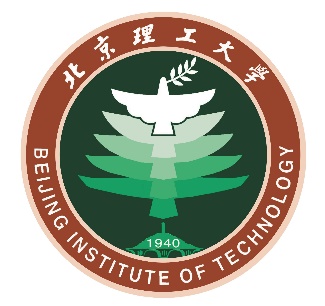 北京理工大学恩三前沿创新基金申请书（2021-2022学年）项目名称：                        负 责 人：                        学    号：                        所在学院：                        专    业：                        联系方式：                        填表日期：                        前沿交叉科学研究院制表2021年10月说明：表格可随申报内容自行调整幅面。一、基本信息一、基本信息一、基本信息一、基本信息一、基本信息一、基本信息一、基本信息一、基本信息一、基本信息项目名称申请经费（万元）（万元）起止时间起止时间项目负责人基本信息项目负责人基本信息项目负责人基本信息项目负责人基本信息项目负责人基本信息项目负责人基本信息项目负责人基本信息项目负责人基本信息项目负责人基本信息姓名姓名性别专业专业专业所在学院所在学院所在学院学号学号联系方式邮箱邮箱邮箱身份证号身份证号身份证号项目组成员基本信息（可选）项目组成员基本信息（可选）项目组成员基本信息（可选）项目组成员基本信息（可选）项目组成员基本信息（可选）项目组成员基本信息（可选）项目组成员基本信息（可选）项目组成员基本信息（可选）项目组成员基本信息（可选）姓名性别学号学院专业专业项目分工项目分工项目分工指导教师信息（可选）指导教师信息（可选）指导教师信息（可选）指导教师信息（可选）指导教师信息（可选）指导教师信息（可选）指导教师信息（可选）指导教师信息（可选）指导教师信息（可选）姓名所在学院所在学院职称联系方式研究方向研究方向主要科研工作简历时间时间项目名称项目名称项目名称项目名称奖励情况奖励情况主要科研工作简历主要科研工作简历主要科研工作简历二、个人理想，拟解决的问题与目标二、个人理想，拟解决的问题与目标二、个人理想，拟解决的问题与目标二、个人理想，拟解决的问题与目标二、个人理想，拟解决的问题与目标二、个人理想，拟解决的问题与目标二、个人理想，拟解决的问题与目标二、个人理想，拟解决的问题与目标二、个人理想，拟解决的问题与目标三、创新创意产生过程，问题分析与解决方案构想三、创新创意产生过程，问题分析与解决方案构想三、创新创意产生过程，问题分析与解决方案构想三、创新创意产生过程，问题分析与解决方案构想三、创新创意产生过程，问题分析与解决方案构想三、创新创意产生过程，问题分析与解决方案构想三、创新创意产生过程，问题分析与解决方案构想三、创新创意产生过程，问题分析与解决方案构想三、创新创意产生过程，问题分析与解决方案构想四、项目的研究内容、预期目标（成果形式）四、项目的研究内容、预期目标（成果形式）四、项目的研究内容、预期目标（成果形式）四、项目的研究内容、预期目标（成果形式）四、项目的研究内容、预期目标（成果形式）四、项目的研究内容、预期目标（成果形式）四、项目的研究内容、预期目标（成果形式）四、项目的研究内容、预期目标（成果形式）四、项目的研究内容、预期目标（成果形式）五、需要的支持（如老师指导、实验资源等）五、需要的支持（如老师指导、实验资源等）五、需要的支持（如老师指导、实验资源等）五、需要的支持（如老师指导、实验资源等）五、需要的支持（如老师指导、实验资源等）五、需要的支持（如老师指导、实验资源等）五、需要的支持（如老师指导、实验资源等）五、需要的支持（如老师指导、实验资源等）五、需要的支持（如老师指导、实验资源等）六、项目实施进度计划六、项目实施进度计划六、项目实施进度计划六、项目实施进度计划六、项目实施进度计划六、项目实施进度计划六、项目实施进度计划六、项目实施进度计划六、项目实施进度计划起止时间阶段性任务阶段性任务阶段性任务阶段性任务阶段性任务阶段性任务阶段性任务阶段性任务七、项目预算七、项目预算七、项目预算七、项目预算七、项目预算七、项目预算七、项目预算七、项目预算七、项目预算序号支出科目支出科目具体内容具体内容具体内容具体内容支出金额（万元）支出金额（万元）12…八、指导教师意见（可不填）八、指导教师意见（可不填）八、指导教师意见（可不填）八、指导教师意见（可不填）八、指导教师意见（可不填）八、指导教师意见（可不填）八、指导教师意见（可不填）八、指导教师意见（可不填）八、指导教师意见（可不填）签字：    年   月   日签字：    年   月   日签字：    年   月   日签字：    年   月   日签字：    年   月   日签字：    年   月   日签字：    年   月   日签字：    年   月   日签字：    年   月   日九、本项目内容和负责人接受其它机构（单位）资助情况九、本项目内容和负责人接受其它机构（单位）资助情况九、本项目内容和负责人接受其它机构（单位）资助情况九、本项目内容和负责人接受其它机构（单位）资助情况九、本项目内容和负责人接受其它机构（单位）资助情况九、本项目内容和负责人接受其它机构（单位）资助情况九、本项目内容和负责人接受其它机构（单位）资助情况九、本项目内容和负责人接受其它机构（单位）资助情况九、本项目内容和负责人接受其它机构（单位）资助情况本人承诺以上所填信息属实。以上是否可以公开：Ο是   Ο否（理由：               ）负责人签字：    年   月   日本人承诺以上所填信息属实。以上是否可以公开：Ο是   Ο否（理由：               ）负责人签字：    年   月   日本人承诺以上所填信息属实。以上是否可以公开：Ο是   Ο否（理由：               ）负责人签字：    年   月   日本人承诺以上所填信息属实。以上是否可以公开：Ο是   Ο否（理由：               ）负责人签字：    年   月   日本人承诺以上所填信息属实。以上是否可以公开：Ο是   Ο否（理由：               ）负责人签字：    年   月   日本人承诺以上所填信息属实。以上是否可以公开：Ο是   Ο否（理由：               ）负责人签字：    年   月   日本人承诺以上所填信息属实。以上是否可以公开：Ο是   Ο否（理由：               ）负责人签字：    年   月   日本人承诺以上所填信息属实。以上是否可以公开：Ο是   Ο否（理由：               ）负责人签字：    年   月   日本人承诺以上所填信息属实。以上是否可以公开：Ο是   Ο否（理由：               ）负责人签字：    年   月   日十、评审委员会意见十、评审委员会意见十、评审委员会意见十、评审委员会意见十、评审委员会意见十、评审委员会意见十、评审委员会意见十、评审委员会意见十、评审委员会意见负责人签字：    年   月   日负责人签字：    年   月   日负责人签字：    年   月   日负责人签字：    年   月   日负责人签字：    年   月   日负责人签字：    年   月   日负责人签字：    年   月   日负责人签字：    年   月   日负责人签字：    年   月   日